К ВОПРОСУ ОБ ИНФОРМАТИЗАЦИИ ОБРАЗОВАНИЯЛитовченко В.И.Сибирский государственный аэрокосмический университетим. академика М.Ф. Решетнева, Россия, КрасноярскThe article deals with the problems of information technologies usage in the educational process in higher professional education establishments.Признано, что конец ХХ и начало ХХI века являются переходом развитых стран от индустриального общества к информационному. Это выражается в интенсивном совершенствовании средств вычислительной техники и техники связи, в появлении новых и в дальнейшем развитии существующих информационных технологий, а также в реализации прикладных информационных систем. Достижения информатики заняли достойное место в организационном управлении, в промышленности, в проведении научных исследований и в автоматизированном проектировании. Информатизация охватила и социальную сферу: образование, науку, культуру, здравоохранение. В России, являющейся одним из центров мировой науки и культуры, существуют условия для интенсивного постиндустриального развития: быстрыми темпами совершенствуется информационная инфраструктура России как составная часть глобальной информационной инфраструктуры, развивается рынок услуг  связи; информационно-коммуникационные технологии активно используются в экономической, политической, социальной и духовной жизни общества; развивается система правового регулирования отношений, связанных с созданием и использованием информационно-коммуникационных технологий; в общественном мнении складывается понимание необходимости интенсификации постиндустриального развития; принят и реализуется ряд концептуальных, доктринальных и программных документов по использованию информационно-коммуникационных технологий в некоторых важных областях деятельности человека, общества и государства. Трудно назвать другую сферу человеческой деятельности, которая развивалась бы столь стремительно и порождала бы такое разнообразие проблем, как информатизация и компьютеризация общества.Формирование единой информационной образовательной среды предъявляет повышенные требования к качеству труда и уровню квалификации педагогических, научных и руководящих кадров общего и профессионального образования. Продвижение в данном направлении в значительной степени определяется уровнем материально-технического, научно-методического и информационного оснащения системы образования, подготовкой педагогических кадров. В этой связи предъявляются значительные требования к системе образования на всех его уровнях. Построение в Российской Федерации информационного общества ставит перед системой образования задачу ее информатизации, предполагающей подготовку граждан к жизни в условиях современного информатизированного мирового сообщества и повышения качества общеобразовательной и профессиональной подготовки специалистов на основе широкого использования современных информационных и коммуникационных технологий. Под последними в данном случае понимается совокупность методов и технических средств сбора, организации, хранения, обработки, передачи и представления информации, расширяющей знания людей и развивающей их возможности по управлению техническими и социальными процессами. Перспективная система образования должна быть способна не только вооружать знаниями обучающегося, но и вследствие постоянного и быстрого обновления знаний в нашу эпоху формировать потребность в непрерывном самостоятельном овладении ими, умения и навыки самообразования, а также самостоятельный и творческий подход к знаниям в течение всей активной жизни человека. В итоге образование должно стать таким социальным институтом, который был бы способен предоставить человеку разнообразные наборы образовательных услуг, позволяющих учиться непрерывно, обеспечивать широким слоям населения возможность получения послевузовского и дополнительного образования. Необходимость развития единой образовательной информационной среды обусловлена коренными изменениями в государственной политике Российской Федерации в области образования, принятием Федеральной программы развития образования и Национальной доктрины образования, глобализацией процессов информатизации общества, приоритетностью информатизации образования. На повышающиеся требования к знаниям и навыкам система организации обучения отвечает новыми образовательными технологиями.Основными задачами, которые следует решить в ближайшем будущем, являются: разработка и тиражирование современных электронных средств обучения, интеграция их с традиционными учебными пособиями, организация электронных библиотек обучающих средств и обеспечение доступа к размещенным в них образовательным ресурсам, организация системы доставки электронных учебно-методических материалов, дистанционного обучения и консультирования учащихся учебных заведений различного уровня; создание новых образовательных программ на основе информационных технологий, развитие сети электронных библиотек, модернизация и развитие существующей сетевой инфраструктуры и др. При этом одной из важных организационных задач является обеспечение доступа к ресурсам высшего образования всей сферы образования; создание системы повышения квалификации и профессиональной переподготовки педагогических, административных и инженерно-технических кадров образовательных учреждений в области телекоммуникационных средств и новых информационных технологий; обеспечение образовательных учреждений средствами вычислительной техники, современными электронными средствами обучения, а также средствами доступа к глобальным информационным ресурсам; создание телекоммуникационной образовательной сети; создание региональных сервисных служб; учет образовательных информационных ресурсов. Перечисленные проблемы следует решать в достаточно короткие сроки, используя существующие в России ресурсы. Особое место в обучении с использованием компьютерных технологий занимают мультимедийные обучающие программы, использование которых способствует получению новых знаний и повышению квалификации педагогических кадров.Основной задачей образования является подготовка специалистов, не только способных разрабатывать и использовать методы и средства обучения в определенных областях знаний, но и людей, умеющих действовать и применять полученные знания в новых условиях.Мультимедиа-программы позволяют преподавателям и учащимся получать знания в новой, необычной и поэтому увлекательной интерактивной форме и добиваться при этом наилучших показателей.Сегодня с помощью компьютера можно создавать в рамках учебного пособия целостную реальную обучающую среду, которая предполагает выбор и индивидуальное познание в обучении, что не может не влиять на его качество. Качество образования – есть качество не только конечных результатов, но и всех процессов, влияющих на конечный результат. В Концепции модернизации российского образования обозначено, что новое качество образования – это ориентация образования не только на усвоение обучаемыми определенной суммы знаний, но и на развитие его личности, его познавательных и созидательных способностей, получение опыта самостоятельной деятельности и личной ответственности, формирование современных ключевых компетенций в различных сферах жизнедеятельности.Интернет в сочетании с электронными каталогами библиотек обеспечивают доступ к гигантским собраниям информации, которая открыта вне зависимости от расстояния и времени.В настоящее время появилась совершенно новая возможность асинхронной, но в то же время совместной работы обучаемых в режиме виртуальных семинаров и лабораторий. Для многих обучаемых такие формы работы более благоприятны, чем традиционные, поскольку позволяют им лучше раскрыть свои возможности, работая по удобному для них графику и не сталкиваясь с лишними замечаниями.Новые технические возможности позволяют образовательному учереждению сосредоточиться на образовательных технологиях. Именно они обеспечивают наибольшее продвижение в плане повышения качества массового образования. В рамках университетских целевых программ реализуются следующие технологии открытого образования:сетевые технологии, позволяющие активно формировать образовательный портал 	университетов;кейс-технологии, формирующие современный набор учебно-методических материалов, доступных каждому студенту вне зависимости от формы обучения; телекоммуникационные технологии, позволяющие проводить занятия с удаленными аудиториями в режиме реального времени с обратной связью. Переход к информационному обществу заставляет задуматься о готовности выпускников учебных заведений к жизни и труду в обществе ХХI века. С учетом того, что уже в настоящее время скорости преобразования технологий производства стали опережать темпы смены поколения, необходимо не только совершенствование и дополнительная подготовка, но и неоднократное освоение новых видов деятельности в течение трудовой жизни. Поэтому в информационном обществе встает проблема обучения, и непрерывное образование становится составной частью жизни каждого человека. В этих условиях информатизация означает изменение всей образовательной системы с ее ориентацией на новую информационную культуру, освоение которой может в значительной степени реализоваться за счет внедрения в учебный процесс, управление образованием и в повседневную жизнь перспективных информационных технологий.---------------------------------------------------------------------------------------------------------------------Российский портал информатизации образования содержит: законодательные и нормативные правовые акты государственного регулирования информатизации образования, федеральные и региональные программы информатизации сферы образования, понятийный аппарат информатизации образования, библиографию по проблемам информатизации образования, по учебникам дисциплин цикла Информатика, научно-популярные, документальные видео материалы и фильмы, периодические издания по информатизации образования и многое другое.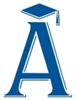 